Guvernul României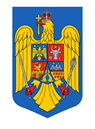 Hotărâreprivind stabilirea unor măsuri pentru aplicarea Regulamentului (UE) nr. 1.257/2013 al Parlamentului European și al Consiliului din 20 noiembrie 2013 privind reciclarea navelor și de modificare a Regulamentului (CE) nr. 1.013/2006 și a Directivei 2009/16/CEÎn temeiul art. 108 din Constituția României, republicată,Guvernul României adoptă prezenta hotărâre:   Art.1. -  (1) Prezenta hotărâre creează cadrul instituțional pentru aplicarea Regulamentului (UE) nr. 1.257/2013 al Parlamentului European și al Consiliului din 20 noiembrie 2013 privind reciclarea navelor și de modificare a Regulamentului (CE) nr. 1.013/2006 și a Directivei 2009/16/CE, publicat în Jurnalul Oficial al Uniunii Europene nr. L 330 din 10 decembrie  2013, denumit în continuare Regulament.   Art.2. - (1) În înțelesul prevederilor Art. 3, alin. 2, lit. (a) din Regulament, termenilor de ,,deșeu”, ,,deșeu periculos”, ,,tratare” și ,,gestionarea deșeurilor” li se aplică definițiile prevăzute la Art. 3 din Anexa 1 din Legea nr. 211 din 15 noiembrie 2011 privind regimul deșeurilor, republicată în Monitorul Oficial al României, Partea I, nr. 220 din 28 martie 2014.   (2) În înțelesul prevederilor art. 8 alin. (6) din Regulament, termenul de ,,reparație semnificativă” înseamnă orice tip de reparație vizând structura, echipamentele, sistemele, dispozitivele, amenajările și materialele, acestea având un impact asupra inventarului materialelor periculoase.   Art. 3. - Administrația   (1) Se desemnează administrație, în înțelesul prevederilor art. 3, pct. 9 din Regulament, Autoritatea Navală Română, autoritatea centrală de specialitate din subordinea Ministerului Transporturilor, Infrastructurii și Comunicațiilor, în domeniul siguranței navigației și al securității navelor.     (2) Autoritatea Navală Română, prin decizie a directorului general, desemnează una sau mai multe persoane de contact responsabile cu informarea şi consilierea persoanelor fizice sau juridice care solicită informații  referitoare la nave în temeiul Regulamentului.   (3) Decizia prevăzută la alin. (2) se notifică Comisiei Europene de către Ministerul Transporturilor, Infrastructurii și Comunicațiilor, în termen de 30 zile de la publicarea prezentului act normativ.  (4) Ministerul Transporturilor, Infrastructurii și Comunicațiilor  notifică Comisiei eventualele modificări ale acestor informații, ori de câte ori este cazul.   (5) Autoritatea Navală Română duce la îndeplinire prevederile art. 8, art. 9, art. 11 și art. 12 alin. (5) din Regulament.   (6) Autoritatea Navală Română poate delega competentele prevăzute la alin. (5) unei organizații recunoscute, în sensul prevăzut la art.3, alin. (1), pct.10 din Regulament și cu care are încheiat un contract de mandat special în acest sens.   (7) Certificatul de inventar și certificatul de pregătire  pentru reciclare menționate în art. 9 din Regulament se redactează în limbile română și engleză.   (8) Autoritatea Navală Română întocmește raportul potrivit art. 21 din Regulament și în transmite Comisiei potrivit prevederilor din același articol.   Art. 5. - Autoritatea competentă   (1) Se desemnează  autoritate competentă, în înțelesul prevederilor art. 3, pct. 11 din Regulament, autoritatea publică centrală pentru protecția mediului, apelor și pădurilor.   (2) Atribuțiile autorității publice centrale pentru protecția mediului, apelor și pădurilor în calitate de autoritate competentă, așa cum reies din Regulament, se pun în aplicare de către Agenţia Naţională pentru Protecţia Mediului, organism aflat în subordinea autorității publice centrale pentru protecția mediului, apelor și pădurilor conform prevederilor legale în vigoare.   (3) Autoritatea publică centrală pentru protecţia mediului, apelor și pădurilor desemnează persoane responsabile cu informarea sau consilierea persoanelor fizice și juridice care solicită informaţii, în conformitate cu prevederile art. 19 și ale art. 22 alin. (2) și (3) din Regulament, cu privire la autorizarea instalațiilor de reciclare a navelor.   (4) Autoritatea publică centrală pentru protecţia mediului, apelor și pădurilor comunică Comisiei Europene informaţiile prevăzute la alin. (3), în termen de 30 zile de la publicarea prezentului act normativ.   (5) Autoritatea publică centrală pentru protecţia mediului, apelor și pădurilor va notifica Comisiei eventualele modificări ale acestor informații, ori de câte ori este cazul.   (6)  Agenţia Naţională pentru Protecţia Mediului aprobă planul de reciclare a navei elaborat în conformitate cu prevederile regulamentului.   (7) Aprobarea planului de reciclare a navei nu poate face obiectul unui aprobări tacite.   Art. 6. - Autorizarea instalațiilor de reciclare a navelor(1) Pentru a fi incluse pe lista europeană a instalațiilor de reciclarea a navelor, instalațiile de reciclare a navelor trebuie autorizate în conformitate cu prevederile Regulamentului.(2) Autoritățile implicate în procedura de autorizare a instalațiilor de reciclare a navelor în România sunt: a) Autoritatea publică centrală pentru protecția mediului, apelor și pădurilor;b) Autoritatea publică centrală pentru transporturi, infrastructură și comunicații;c) Ministerul Afacerilor Interne;d) Autoritatea publică centrală în domeniul muncii și protecției sociale;e) Autoritatea publică centrală în domeniul educației; f) Autoritatea publică centrală în domeniul sănătății.(3) Autorizarea instalațiilor de reciclare a navei se realizează de către o Comisie înființată la nivelul autorității competente din care fac parte reprezentanți ai instituțiilor prevăzute la alin (2). (4) Structura și regulamentul de funcționare al comisiei menționată la alin. (3) se stabilește prin ordin comun al autorităților menționate la alin. (2), în termen de 120 zile de la intrarea în vigoare a prezentei hotărâri a Guvernului.(5) Procedura de autorizare, suspendare sau retragere a autorizației instalațiilor de reciclare a navelor se va stabili prin ordin comun al autorităților prevăzute la alin. (2) în termen de 120 zile de la intrarea în vigoare a prezentei hotărâri a Guvernului.(6) În vederea obținerii autorizării, instalațiile de reciclare a navelor trebuie să îndeplinească cumulativ cerințele prevăzute la art. 13 din Regulament. (7) În luarea deciziei, Comisia poate solicita operatorului instalației de reciclare a navelor informații suplimentare sau poate consulta alte autorități/instituții/organisme.(8) În sensul prezentului act normativ prin autorizația instalațiilor de reciclare a navelor nu se înțelege autorizația de mediu obținută în condițiile legii.    Art. 7. - Cerințe generale pentru armator   (1) În aplicarea art. 6, alin.(1), lit.(b) din Regulament, armatorul navei notifică în scris Autoritatea Navală Română  cu cel puțin  30 de zile înainte, intenția sa de a recicla nava, nominalizând instalația sau instalațiile alese pentru reciclare.   Art. 8. - Cerințe generale pentru Operatorul instalației de reciclare a navelor(1) Operatorul instalației de reciclare este obligat să elaboreze și să transmită Agenției Naționale pentru Protecția Mediului  planul de reciclare al navei. Planul se elaborează în limbile română și engleză.  (2) Operatorul instalației de reciclare informează Agenția Națională pentru Protecția Mediului, Autoritatea Navală Română, precum și armatorul în situația refuzului primirii navei în vederea reciclării.(3) Operatorul instalației de reciclare a navelor întocmește notificarea referitoare la începerea preconizată a reciclării navei în conformitate cu modelul prevăzut  în Decizia de punere în aplicare (UE) 2016/2324 a Comisiei din 19 decembrie 2016 privind formatul notificării referitoare la începerea preconizată a reciclării navei care trebuie prezentată în temeiul Regulamentului (UE) nr. 1257/2013 al Parlamentului European și al Consiliului privind reciclarea navelor.(4) Operatorul instalației de reciclare a navelor întocmește declarația de finalizare  în conformitate cu modelul prevăzut în Decizia de punere în aplicare (UE) 2016/2322 a Comisiei din 19 decembrie 2016 privind formatul declarației de finalizare a reciclării navei care trebuie prezentată în temeiul Regulamentului (UE) nr. 1257/2013 al Parlamentului European și al Consiliului privind reciclarea navelor.   Art. 9. - Alte organisme   (1) În înțelesul prevederilor art. 11 alin. (4) din Regulament, termenul de “autoritatea relevantă a statului membru ” este Autoritatea Navală Română sau prefectura din cadrul județului pe a cărui rază teritorial-administrativă se găsește portul sau ancorajul respectiv.   Art. 10. - Contravenții(1) Următoarele fapte constituie contravenţii şi se sancţionează după cum urmează:instalarea sau utilizarea la bordul navelor a materialelor periculoase menţionate în anexa I din Regulament, cu amendă de la 500.000 la 1.000.000 lei;lipsa inventarului materialelor periculoase, care să identifice cel puțin materialele periculoase menționate în anexa II a Regulamentului, care sunt prezente în structura sau în echipamentele navei, precum și amplasarea acestora și cantitățile aproximative, cu amendă de la 30.000 la 50.000 lei;Nerespectarea prevederilor art. 5 alin. (6) din Regulament de către armatorul unei nave cu amendă de la 30.000 lei la 50.000 lei;Nerespectarea de către armatorul unei nave a obligaţiei de se asigura că efectuarea operaţiunii de reciclare are loc numai în cadrul instalaţiilor de reciclare a navelor care sunt incluse pe lista europeană, cu amendă de la 500.000 lei la 1.000.000 lei;Efectuarea operațiunilor de reciclare a navelor de către instalații care nu sunt autorizate și incluse pe lista europeană, cu amenda de la 800.000 lei la 1.000.000 leiNerespectarea de către armatorul unei nave a obligaţiei de a efectua operaţiunea de reciclare numai în baza certificatului de pregătire pentru reciclare sau, după caz, a certificatului de inventar, cu amendă de la 30.000 la 50.000 lei;Nerespectarea de către armatori a prevederilor art. 6, alin. (5) din Regulament, referitoare la responsabilitatea pentru navă de la momentul notificării administrației în ceea ce privește intenția de reciclare și până la preluarea responsabilității pentru navă de către operatorul instalației de reciclare a navelor, cu amendă de la  300.000 lei la 500.000 lei;Nerespectarea de către armatorii unor nave care arborează pavilionul unei țări terțe a prevederilor art. 12 alin. (2) din Regulament, cu amendă de la 500.000 lei la 1.000.000lei;Nerespectarea de către armatorii unor nave care arborează pavilionul unei țări terțe a prevederilor art. 12 alin. (4) din Regulament, cu amendă de la 30.000 lei la 50.000 lei;Nerespectarea de către instalația de reciclare a navelor a obligaţiei de a trimite către administrație a declarației privind finalizarea recicării în termen de 14 zile de la data reciclării totale sau parțiale în conformitate cu planul de reciclare a navei, cu amendă de la 50.000 lei la 100.000 lei;Nerespectarea de către instalația de reciclare a navelor a obligaţiei de a efectua operaţiunea de reciclare în limitele instalaţiei de reciclare, cu amendă de la 300.000 lei la 500.000 lei;Nerespectarea de către armator a obligației de a notifica în scris administrației intenția de a recicla nava într-o anumită instalație, în termen de maximum 30 de zile  calendaristice potrivit art.7 alin. (1), din prezentul act normativ, cu amenda de la 10.000 lei la 20.000 lei. nerespectarea de către armatorul unei nave a obligaţiei de a solicita retragerea dreptului de arborare a pavilionului român şi radierea navei maritime, în termen de 30 de zile de la emiterea „declaraţiei de finalizare” de către operatorul instalaţiei de reciclare a navelor, cu amendă de la 10.000 lei la 20.000 lei;(2) Contravenientul poate achita pe loc sau în termen de cel mult 48 de ore de la data înmânării procesului-verbal ori, după caz, de la data comunicării acestuia, jumătate din minimul amenzii, agentul constatator făcând menţiune despre această posibilitate în procesul-verbal de constatare şi sancţionare a contravenţiei.(3) Împotriva procesului-verbal de constatare a contravenţiei şi de aplicare a sancţiunii se poate face plângere la instanţa competentă, în termen de 15 zile de la data comunicării procesului-verbal în condiţiile legii.(4) Constatarea contravenţiilor şi aplicarea sancţiunilor prevăzute la alin. (1) se fac de personalul împuternicit din cadrul Autorității Navale Române, respectiv Gărzii Naţionale de Mediu potrivit competenţelor acestora.ART. 11Contravenţiilor prevăzute la art. 10 le sunt aplicabile dispoziţiile Ordonanţei Guvernului nr. 2/2001 privind regimul juridic al contravenţiilor, aprobată cu modificări şi completări prin Legea nr. 180/2002, cu modificările şi completările ulterioare.ART.12La data publicării prezentului act normativ se abrogă ordinul ministrului transporturilor nr. 1204/2019 din 28 august 2019 privind unele măsuri pentru aplicarea Regulamentului (UE) nr. 1.257/2013 al Parlamentului European şi al Consiliului din 20 noiembrie 2013 privind reciclarea navelor şi de modificare a Regulamentului (CE) nr. 1.013/2006 şi a Directivei 2009/16/CE.ART. 13Prezenta hotărâre intră în vigoare la 30 de zile de la data publicării în Monitorul Oficial al României, Partea I.PRIM-MINISTRULUDOVIC ORBAN